    проект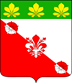 Об утверждении Положения об организации снабжения населения твердым топливом на территории Гирейского городского поселения Гулькевичского районаВ соответствии с пунктом 4 части 1 статьи 14 Федерального закона от                6 октября 2003 г. № 131-ФЗ «Об общих принципах организации местного самоуправления в Российской Федерации», руководствуясь пунктом 4 статьи 8 уставом Гирейского городского поселения Гулькевичского района,                                    п о с т а н о в л я ю:1. Утвердить Положение об организации снабжения населения твердым топливом на территории Гирейского городского поселения Гулькевичского района (прилагается).2. Опубликовать настоящее постановление в общественно-политической газете Гулькевичского района «В 24 часа» и разместить на сайте Гирейского городского поселения Гулькевичского района в информационно                                               -телекоммуникационной сети «Интернет».3. Контроль за выполнением настоящего постановления возложить на главного специалиста сектора организационно-кадровой работы, жилищно                       -коммунального хозяйства и земельных отношений администрации Гирейского городского поселения Гулькевичского района Вихареву Л.Е.4. Постановление вступает в силу после его официального опубликования.Глава Гирейского городского поселенияГулькевичского района	                                                          Р. А. АлексеенкоПОЛОЖЕНИЕоб организации снабжения населения твердым топливом на территории Гирейского городского поселения Гулькевичского района1. Общие положенияНастоящее Положение об организации снабжения населения твердым топливом на территории Гирейского городского поселения Гулькевичского района (далее – Положение) разработано в соответствии с Жилищным кодексом Российской федерации, Федеральным законом от 6 октября 2003 года № 131-ФЗ «Об общих принципах организации местного самоуправления в Российской Федерации», постановлением Правительства Российской Федерации от 6 мая 2011 года № 354 «О предоставлении коммунальных услуг собственникам и пользователям помещений в многоквартирных домах и жилых домов», в целях организации и обеспечения твердым топливом населения Гирейского городского поселения Гулькевичского района, проживающего в жилых домах с печным отоплением. Настоящее Положение определяет правовые, экономические и организационные основы отношений в организации снабжения населения твердым топливом на территории Гирейского городского поселения Гулькевичского района.2. Основные понятияВ настоящем Положении используются следующие основные понятия:твердое топливо - уголь, дрова;топливоснабжающая организация – предприятие, учреждение, индивидуальный предприниматель, осуществляющие непосредственное снабжение населения твердым топливом по регулируемым тарифам (ценам) на основании соглашения заключенного с администрацией Гирейского городского поселения Гулькевичского района.3. Функции администрации Гирейского городского поселения Гулькевичского района по обеспечению населения твердым топливомАдминистрация Гирейского городского поселения Гулькевичского района:- заключает и выполняет соглашения на снабжение населения твердым топливом с топливоснабжающими организациями по форме согласно приложению, к настоящему Положению (далее – Соглашение);- принимает и проверяет документы топливоснабжающих организаций, необходимые для заключения Соглашения;- совместно с топливоснабжающими организациями информирует жителей Гирейского городского поселения Гулькевичского района в средствах массовой информации по вопросам обеспечения их твердым топливом;- запрашивает и получает от топливоснабжающих организаций информацию, необходимую для осуществления своих функций в соответствии с настоящим Положением.4. Заключение СоглашенияТопливоснабжающая организация в целях заключения Соглашения подает в администрацию Гирейского городского поселения Гулькевичского района следующие документы:- заявление о заключении Соглашения;- копию свидетельства о государственной регистрации и постановке на учет в налоговом органе;- копии документов, подтверждающих наличие топливных ресурсов (договора аренды/покупки участков недр (угольных месторождений), лесозаготовительных участков, либо договора на приобретение твердого топлива с ресурсодобывающими организациями).Администрация Гирейского городского поселения Гулькевичского района в течение пяти рабочих дней проверяет достоверность сведений в поданных топливоснабжающей организацией документах, готовит проект Соглашения и предоставляет его на подпись главе Гирейского городского поселения Гулькевичского района.В случае наличия недостоверных сведений в поданных топливоснабжающей организацией документах, администрация Гирейского городского поселения Гулькевичского района отказывает в заключении Соглашения, с указанием причины отказа.5. Особенности обеспечения населения твердым топливомДеятельность по обеспечению населения твердым топливом, является коммунальной услугой и на нее распространяются Правила предоставления коммунальных услуг собственникам и пользователям помещений в многоквартирных домах и жилых домов, утвержденные постановлением Правительства Российской Федерации от 6 мая 2011 года № 354 «О предоставлении коммунальных услуг собственникам и пользователям помещений в многоквартирных домах и жилых домов».Твердое топливо может продаваться потребителям как непосредственно в определенном месте продажи или складирования, так и с использованием предварительных заказов на продажу и доставку топлива к месту, указанному потребителем.Информация о предлагаемом к продаже твердом топливе должна содержать сведения о виде, марке, типе, размере, сорте топлива и других его основных показателях (включая кубатуру пиломатериалов, правила ее измерения, коэффициенты перевода круглых лесо - и пиломатериалов в плотную кубомассу), а также об условиях возможной доставки твердого топлива к месту, указанному потребителем. Такие сведения размещаются в месте продажи или складирования твердого топлива. При продаже угля исполнителем (продавцом) необходимо указывать теплотворную способность этого вида топлива и иметь на него сертификаты качества.Образцы твердого топлива размещаются с указанием его вида, марки, типа, размера, сорта и розничных цен за единицу веса и (или) объема непосредственно в месте его продажи или складирования. Твердое топливо размещается в месте его продажи или складирования раздельно по видам, маркам, размерам, сортам и другим его основным показателям, определяющим область его применения и потребительские свойства.Отбор потребителем твердого топлива может производиться в месте его продажи или складирования.Потребителю по его требованию должны быть предоставлены технические средства для самостоятельного контроля, отобранного для приобретения твердого топлива. Потребитель вправе потребовать проведения контрольного взвешивания, обмера и проверки сортности приобретаемого твердого топлива в его присутствии.Главный специалист сектора организационно-кадровой работы, жилищно-коммунального хозяйстваи земельных отношений администрации Гирейского городского поселенияГулькевичского района	                                                                Л.Е. ВихареваСОГЛАШЕНИЕна снабжение населения твердым топливомс топливоснабжающими организациями«____» _________ 20__ года                                                                                 пгт. ГирейАдминистрация Гирейского городского поселения Гулькевичского района, в лице главы Гирейского городского поселения Гулькевичского района ______________________________, действующего на основании Устава Гирейского городского поселения Гулькевичского района, именуемая в дальнейшем «Администрация», с одной стороны и ____________________________, в лице ____________________________, действующего на основании ___________, именуемый в дальнейшем «Поставщик», с другой стороны, а вместе именуемые «Стороны», руководствуясь ___________________________________ заключили настоящее соглашение о нижеследующем: Предмет Соглашения1. В рамках исполнения Администрацией своих полномочий, а также в целях обеспечения населения Гирейского городского поселения Гулькевичского района (далее – Население) мерами социальной поддержки Поставщик обязуется по заявкам населения осуществлять поставку твердого топлива (уголь, дрова) в соответствии с тарифом, утвержденным Региональной энергетической комиссией – департаментом цен и тарифов Краснодарского края.2. Поставщик самостоятельно принимает заявки от населения на поставку твердого топлива.Порядок расчетов 3. Оплату за поставленное твердое топливо население осуществляет самостоятельно за счет собственных средств по факту его поставки.4. В целях оказания мер социальной поддержки населению при осуществлении расчетов Поставщик, обязуется выдавать населению соответствующие платежные документы, по установленной законом форме, подтверждающие оплату за поставленное Поставщиком топливо.5. Правоотношения Администрации и Поставщика, возникшие из настоящего соглашения, являются безвозмездными.Заключительные Положения6. Настоящее Соглашение вступает в силу со дня его подписания Сторонами и действует до ________________.7. Если за 30 дней до истечения срока действия настоящего Соглашения ни от одной из Сторон не поступило заявления о его прекращении, то настоящее Соглашение считается продленным на неопределенный срок.8. Настоящее Соглашение может быть расторгнуто по достижению его целей по взаимному соглашению сторон, а также по иным основаниям, предусмотренным действующим законодательством.9. Настоящее Соглашение не накладывает на Стороны финансовых обязательств.10. Вопросы, не урегулированные настоящим Соглашением, регулируются действующим законодательством.11. Все споры, возникающие из настоящего Соглашения, урегулируются путем переговоров. При не достижении согласия, спор разрешается в Арбитражном суде Краснодарского края в порядке, предусмотренном действующим законодательством.12. Настоящее Соглашение составлено в двух подлинных экземплярах – по одному для каждой из сторон и имеют одинаковую юридическую силу.13. Все изменения и дополнения к настоящему Соглашению составляются в письменной форме, подписываются обеими Сторонами и являются неотъемлемой частью настоящего Соглашения.АДРЕСА И РЕКВИЗИТЫ СТОРОН:Главный специалист сектора организационно-кадровой работы, жилищно-коммунального хозяйстваи земельных отношений администрации Гирейского городского поселенияГулькевичского района	                                                               Л.Е. ВихареваАДМИНИСТРАЦИЯ ГИРЕЙСКОГО ГОРОДСКОГО ПОСЕЛЕНИЯГУЛЬКЕВИЧСКОГО РАЙОНАПОСТАНОВЛЕНИЕАДМИНИСТРАЦИЯ ГИРЕЙСКОГО ГОРОДСКОГО ПОСЕЛЕНИЯГУЛЬКЕВИЧСКОГО РАЙОНАПОСТАНОВЛЕНИЕАДМИНИСТРАЦИЯ ГИРЕЙСКОГО ГОРОДСКОГО ПОСЕЛЕНИЯГУЛЬКЕВИЧСКОГО РАЙОНАПОСТАНОВЛЕНИЕАДМИНИСТРАЦИЯ ГИРЕЙСКОГО ГОРОДСКОГО ПОСЕЛЕНИЯГУЛЬКЕВИЧСКОГО РАЙОНАПОСТАНОВЛЕНИЕАДМИНИСТРАЦИЯ ГИРЕЙСКОГО ГОРОДСКОГО ПОСЕЛЕНИЯГУЛЬКЕВИЧСКОГО РАЙОНАПОСТАНОВЛЕНИЕАДМИНИСТРАЦИЯ ГИРЕЙСКОГО ГОРОДСКОГО ПОСЕЛЕНИЯГУЛЬКЕВИЧСКОГО РАЙОНАПОСТАНОВЛЕНИЕот№пгт. Гирейпгт. Гирейпгт. Гирейпгт. Гирейпгт. Гирейпгт. ГирейПриложение УТВЕРЖДЕНО                                                                                                                                                                                                                   постановлением администрации Гирейского городского поселения Гулькевичского района от _________________ № ______Приложение к Положению об организации снабжения населения твердым топливом на территории Гирейского городского поселения Гулькевичского района АдминистрацияПоставщик